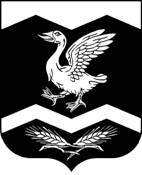 Курганская областьШадринский районКРАСНОМЫЛЬСКАЯ   СЕЛЬСКАЯ  ДУМАРЕШЕНИЕ от «09»   марта    2021 года	                                                                                            №  43		              с. КрасномыльскоеОб исполнении бюджета Красномыльскогосельсовета за 2020 год         В соответствии со ст. 264.2 БК РФ и ст. 7 Устава муниципального образования Красномыльского сельсовета, Красномыльская сельская Дума - РЕШИЛА:1.   Утвердить отчет об исполнение бюджета Красномыльского сельсовета за 2020 год по расходам и доходам, согласно приложений 1-5. 2. Настоящее постановление обнародовать на стенде информации в администрации сельсовета.3.  Контроль за выполнением данного постановления оставляю за собой.      Председатель Красномыльской                                                Л. М. Оплетаева      сельской ДумыПредседатель Красномыльской сельской Думы                                               Л. М. ОплетаеваПредседатель Красномыльской сельской Думы                                               Л. М. ОплетаеваПредседатель Красномыльской сельской Думы                                               Л. М. ОплетаеваПриложение 1к решениюКрасномыльской сельской Думыот  09.03.2021 г.  № 43 «Об исполнении бюджета Красномыльского сельсовета за 2020 год»Исполнение бюджета Красномыльского сельсовета за 2020 годИсполнение бюджета Красномыльского сельсовета за 2020 годИсполнение бюджета Красномыльского сельсовета за 2020 годИсполнение бюджета Красномыльского сельсовета за 2020 годИсполнение бюджета Красномыльского сельсовета за 2020 годИсполнение бюджета Красномыльского сельсовета за 2020 годИсполнение бюджета Красномыльского сельсовета за 2020 годИсполнение бюджета Красномыльского сельсовета за 2020 годИсполнение бюджета Красномыльского сельсовета за 2020 годДоходная часть: За 2020 год назначено доходов по бюджету 13369,0 тыс.рублейДоходная часть: За 2020 год назначено доходов по бюджету 13369,0 тыс.рублейДоходная часть: За 2020 год назначено доходов по бюджету 13369,0 тыс.рублейДоходная часть: За 2020 год назначено доходов по бюджету 13369,0 тыс.рублейДоходная часть: За 2020 год назначено доходов по бюджету 13369,0 тыс.рублейДоходная часть: За 2020 год назначено доходов по бюджету 13369,0 тыс.рублейДоходная часть: За 2020 год назначено доходов по бюджету 13369,0 тыс.рублейДоходная часть: За 2020 год назначено доходов по бюджету 13369,0 тыс.рублейДоходная часть: За 2020 год назначено доходов по бюджету 13369,0 тыс.рублейДоходная часть: За 2020 год назначено доходов по бюджету 13369,0 тыс.рублейВ том числе:В том числе:В том числе:НазначеноНазначеноИсполненоИсполненоПроцент исполненияПроцент исполненияГосударственная пошлинаГосударственная пошлинаГосударственная пошлина2,02,02,22,2110,0110,0Доходы от перечисления части прибылиДоходы от перечисления части прибылиДоходы от перечисления части прибыли14,014,014,514,5103,6103,6Доходы, поступающие в порядке возмещения расходов, понесенных в связи с эксплуатацией имущества сельских поселенийДоходы, поступающие в порядке возмещения расходов, понесенных в связи с эксплуатацией имущества сельских поселенийДоходы, поступающие в порядке возмещения расходов, понесенных в связи с эксплуатацией имущества сельских поселений1,01,00,90,990,090,0Доходы от денежных взысканий Доходы от денежных взысканий Доходы от денежных взысканий 0,00,00,40,4100,0100,0Дотация на выравнивание Дотация на выравнивание Дотация на выравнивание 443,2443,2443,2443,2100,0100,0Дотация на сбалансированностьДотация на сбалансированностьДотация на сбалансированность5339,45339,45318,75318,799,699,6Субсидии бюджетам сельских поселений на осуществление дорожной деятельности в отношении автомобильных дорог Субсидии бюджетам сельских поселений на осуществление дорожной деятельности в отношении автомобильных дорог Субсидии бюджетам сельских поселений на осуществление дорожной деятельности в отношении автомобильных дорог 5333,65333,65333,65333,6100,0100,0СубвенцииСубвенцииСубвенции136,4136,4126,1126,192,492,4Иные межбюджетные трансфертыИные межбюджетные трансфертыИные межбюджетные трансферты69,469,469,469,4100,0100,0Прочие безвозмездные поступления в бюджеты сельских поселенийПрочие безвозмездные поступления в бюджеты сельских поселенийПрочие безвозмездные поступления в бюджеты сельских поселений792,0792,0794,1794,1100,3100,3Акцизы Акцизы Акцизы 428,0428,0382,0382,089,389,3Налог на доходы физических лицНалог на доходы физических лицНалог на доходы физических лиц252,0252,0254,5254,5101,0101,0Единый сельскохозяйственный налог Единый сельскохозяйственный налог Единый сельскохозяйственный налог 9,09,09,39,3103,3103,3Налог на имущество физических лицНалог на имущество физических лицНалог на имущество физических лиц50,050,049,549,599,099,0Земельный налогЗемельный налогЗемельный налог499,0499,0468,3468,393,893,8ИТОГОИТОГОИТОГО13369,013369,013266,713266,799,299,2Расходная часть: За 2020 год назначено расходов по бюджету 13644,5 тыс.рублейРасходная часть: За 2020 год назначено расходов по бюджету 13644,5 тыс.рублейРасходная часть: За 2020 год назначено расходов по бюджету 13644,5 тыс.рублейРасходная часть: За 2020 год назначено расходов по бюджету 13644,5 тыс.рублейРасходная часть: За 2020 год назначено расходов по бюджету 13644,5 тыс.рублейРасходная часть: За 2020 год назначено расходов по бюджету 13644,5 тыс.рублейРасходная часть: За 2020 год назначено расходов по бюджету 13644,5 тыс.рублейРасходная часть: За 2020 год назначено расходов по бюджету 13644,5 тыс.рублейРасходная часть: За 2020 год назначено расходов по бюджету 13644,5 тыс.рублейРасходная часть: За 2020 год назначено расходов по бюджету 13644,5 тыс.рублейВ том числе:В том числе:В том числе:НазначеноНазначеноИсполненоИсполненоПроцент исполненияПроцент исполненияГлаваГлаваГлава426,7426,7426,7426,7100,0100,0УправлениеУправлениеУправление787,5787,5787,5787,5100,0100,0ВыборыВыборыВыборы1,01,01,01,0100,0100,0Иные бюджетные ассигнованияИные бюджетные ассигнованияИные бюджетные ассигнования2,92,92,92,9100,0100,0ВУСВУСВУС103,0103,092,692,689,989,9Пожарный постПожарный постПожарный пост1197,51197,51197,51197,5100,0100,0Общественные работыОбщественные работыОбщественные работы56,956,956,956,9100,0100,0Дорожный фондДорожный фондДорожный фонд5992,55992,55876,55876,598,198,1Другие вопросы в области национальной экономикиДругие вопросы в области национальной экономикиДругие вопросы в области национальной экономики238,5238,5233,5233,597,997,9Жилищное хозяйствоЖилищное хозяйствоЖилищное хозяйство22,222,222,222,2100,0100,0БлагоустройствоБлагоустройствоБлагоустройство302,4302,4302,4302,4100,0100,0ХозгруппаХозгруппаХозгруппа1245,71245,71245,71245,7100,0100,0ЖКХЖКХЖКХ1505,81505,81505,81505,8100,0100,0КлубКлубКлуб1689,31689,31683,41683,499,799,7СпортСпортСпорт72,672,672,672,6100,0100,0ИТОГОИТОГОИТОГО13644,513644,513507,213507,299,099,0Председатель Красномыльской сельской Думы                                   Л. М. ОплетаеваПредседатель Красномыльской сельской Думы                                   Л. М. ОплетаеваПредседатель Красномыльской сельской Думы                                   Л. М. ОплетаеваПредседатель Красномыльской сельской Думы                                   Л. М. ОплетаеваПредседатель Красномыльской сельской Думы                                   Л. М. ОплетаеваПредседатель Красномыльской сельской Думы                                   Л. М. ОплетаеваПредседатель Красномыльской сельской Думы                                   Л. М. ОплетаеваПредседатель Красномыльской сельской Думы                                   Л. М. ОплетаеваПредседатель Красномыльской сельской Думы                                   Л. М. ОплетаеваПриложение 2к решениюКрасномыльской сельской Думыот  09.03.2021 г.  № 43 «Об исполнении бюджета Красномыльского сельсовета за 2020 год»Исполнение доходов бюджета Красномыльского сельсовета за 2020 годИсполнение доходов бюджета Красномыльского сельсовета за 2020 годИсполнение доходов бюджета Красномыльского сельсовета за 2020 годИсполнение доходов бюджета Красномыльского сельсовета за 2020 годИсполнение доходов бюджета Красномыльского сельсовета за 2020 годИсполнение доходов бюджета Красномыльского сельсовета за 2020 годИсполнение доходов бюджета Красномыльского сельсовета за 2020 годКод бюджетной классификацииКод бюджетной классификацииНаименование групп, подгрупп, статей, подстатей, элементов, программ (подпрограмм), кодов экономической классификации доходовНаименование групп, подгрупп, статей, подстатей, элементов, программ (подпрограмм), кодов экономической классификации доходовНазначено тыс.рубНазначено тыс.рубИсполнено тыс.рубИсполнено тыс.руб1000000000000000010000000000000000ДОХОДЫДОХОДЫ1256,01256,01181,61181,61010000000000000010100000000000000НАЛОГИ НА ПРИБЫЛЬНАЛОГИ НА ПРИБЫЛЬ252,0252,0254,5254,51010200001000010010102000010000100Налог на доходы физических лиц Налог на доходы физических лиц 252,0252,0254,5254,51030000000000000010300000000000000НАЛОГИ НА ТОВАРЫ (РАБОТЫ, УСЛУГИ), РЕАЛИЗУЕМЫЕ НА ТЕРРИТОРИИ РОССИЙСКОЙ ФЕДЕРАЦИИНАЛОГИ НА ТОВАРЫ (РАБОТЫ, УСЛУГИ), РЕАЛИЗУЕМЫЕ НА ТЕРРИТОРИИ РОССИЙСКОЙ ФЕДЕРАЦИИ428,0428,0382,0382,01030200001000010010302000010000100Акцизы по подакцизным товарам (продукции), производимым на территории Российской ФедерацииАкцизы по подакцизным товарам (продукции), производимым на территории Российской Федерации428,0428,0382,0382,01050000000000000010500000000000000НАЛОГИ НА СОВОКУПНЫЙ ДОХОДНАЛОГИ НА СОВОКУПНЫЙ ДОХОД9,09,09,39,31050301001000010010503010010000100Единый сельскохозяйственный налогЕдиный сельскохозяйственный налог9,09,09,39,31060000000000000010600000000000000НАЛОГИ НА ИМУЩЕСТВОНАЛОГИ НА ИМУЩЕСТВО549,0549,0517,8517,81060100000000010010601000000000100Налог на имущество физических лицНалог на имущество физических лиц50,050,049,549,51060600000000010010606000000000100Земельный налогЗемельный налог499,0499,0468,3468,31080000000000000010800000000000000ГОСУДАРСТВЕННАЯ ПОШЛИНАГОСУДАРСТВЕННАЯ ПОШЛИНА2,02,02,22,21080400001000010010804000010000100Государственная пошлина за совершение нотариальных действий (за исключением действий, совершаемых консульскими учреждениями Российской Федерации)Государственная пошлина за совершение нотариальных действий (за исключением действий, совершаемых консульскими учреждениями Российской Федерации)2,02,02,02,01110000000000000011100000000000000ДОХОДЫ ОТ ИСПОЛЬЗОВАНИЯ ИМУЩЕСТВА, НАХОДЯЩЕГОСЯ В ГОСУДАРСТВЕННОЙ И МУНИЦИПАЛЬНОЙ СОБСТВЕННОСТИДОХОДЫ ОТ ИСПОЛЬЗОВАНИЯ ИМУЩЕСТВА, НАХОДЯЩЕГОСЯ В ГОСУДАРСТВЕННОЙ И МУНИЦИПАЛЬНОЙ СОБСТВЕННОСТИ15,015,015,415,41110701000000010011107010000000100Доходы от перечисления части прибыли государственных и муниципальных унитарных предприятий, остающейся после уплаты налогов и обязательных платежейДоходы от перечисления части прибыли государственных и муниципальных унитарных предприятий, остающейся после уплаты налогов и обязательных платежей14,014,014,514,51130000000000000011300000000000000ДОХОДЫ ОТ ОКАЗАНИЯ ПЛАТНЫХ УСЛУГ И КОМПЕНСАЦИИ ЗАТРАТ ГОСУДАРСТВАДОХОДЫ ОТ ОКАЗАНИЯ ПЛАТНЫХ УСЛУГ И КОМПЕНСАЦИИ ЗАТРАТ ГОСУДАРСТВА1,01,00,90,91130206000000010011302060000000100Доходы, поступающие в порядке возмещения расходов, понесенных в связи с эксплуатацией имуществаДоходы, поступающие в порядке возмещения расходов, понесенных в связи с эксплуатацией имущества1,01,00,90,91160000000000000011600000000000000ШТРАФЫ, САНКЦИИ, ВОЗМЕЩЕНИЕ УЩЕРБАШТРАФЫ, САНКЦИИ, ВОЗМЕЩЕНИЕ УЩЕРБА0,00,00,40,41161012000000010011610120000000100Доходы от денежных взысканий (штрафов), поступающие в счет погашения задолженности, образовавшейся до 1 января 2020 года, подлежащие зачислению в бюджеты бюджетной системы Российской Федерации по нормативам, действовавшим в 2019 годуДоходы от денежных взысканий (штрафов), поступающие в счет погашения задолженности, образовавшейся до 1 января 2020 года, подлежащие зачислению в бюджеты бюджетной системы Российской Федерации по нормативам, действовавшим в 2019 году0,00,00,40,42000000000000000020000000000000000БЕЗВОЗМЕЗДНЫЕ ПОСТУПЛЕНИЯБЕЗВОЗМЕЗДНЫЕ ПОСТУПЛЕНИЯ12114,012114,012085,112085,12021600110000010020216001100000100Дотации бюджетам сельских поселений на выравнивание бюджетной обеспеченностиДотации бюджетам сельских поселений на выравнивание бюджетной обеспеченности443,2443,2443,2443,22021500210000010020215002100000100Дотации бюджетам сельских поселений на поддержку мер по обеспечению сбалансированности бюджетовДотации бюджетам сельских поселений на поддержку мер по обеспечению сбалансированности бюджетов5339,45339,45318,75318,72022021610000010020220216100000100Субсидии бюджетам сельских поселений на осуществление дорожной деятельности в отношении автомобильных дорог общего пользования, а также капитального ремонта и ремонта дворовых территорий многоквартирных домов, проездов к дворовым территориям многоквартирных домов населенных пунктовСубсидии бюджетам сельских поселений на осуществление дорожной деятельности в отношении автомобильных дорог общего пользования, а также капитального ремонта и ремонта дворовых территорий многоквартирных домов, проездов к дворовым территориям многоквартирных домов населенных пунктов5333,65333,65333,65333,62023000000000010020230000000000100Субвенции бюджетам бюджетной системы Российской ФедерацииСубвенции бюджетам бюджетной системы Российской Федерации136,4136,4126,1126,12024900110000010020249001100000100Межбюджетные трансферты, передаваемые бюджетам сельских поселений, за счет средств резервного фонда Правительства Российской ФедерацииМежбюджетные трансферты, передаваемые бюджетам сельских поселений, за счет средств резервного фонда Правительства Российской Федерации69,469,469,469,42070502010000010020705020100000100Поступления от денежных пожертвований, предоставляемых физическими лицами получателям средств бюджетов сельских поселенийПоступления от денежных пожертвований, предоставляемых физическими лицами получателям средств бюджетов сельских поселений792,0792,0794,1794,1ВСЕГО ДОХОДОВВСЕГО ДОХОДОВ13370,013370,013266,713266,7Приложение 3Приложение 3Приложение 3Приложение 3Приложение 3Приложение 3Приложение 3Приложение 3Приложение 3Приложение 3Приложение 3к решениюк решениюк решениюк решениюк решениюк решениюк решениюк решениюк решениюк решениюк решениюКрасномыльской сельской ДумыКрасномыльской сельской ДумыКрасномыльской сельской ДумыКрасномыльской сельской ДумыКрасномыльской сельской ДумыКрасномыльской сельской ДумыКрасномыльской сельской ДумыКрасномыльской сельской ДумыКрасномыльской сельской ДумыКрасномыльской сельской ДумыКрасномыльской сельской Думыот  09.03.2021 г.  № 43 «Об исполнении от  09.03.2021 г.  № 43 «Об исполнении от  09.03.2021 г.  № 43 «Об исполнении от  09.03.2021 г.  № 43 «Об исполнении от  09.03.2021 г.  № 43 «Об исполнении от  09.03.2021 г.  № 43 «Об исполнении от  09.03.2021 г.  № 43 «Об исполнении от  09.03.2021 г.  № 43 «Об исполнении от  09.03.2021 г.  № 43 «Об исполнении от  09.03.2021 г.  № 43 «Об исполнении от  09.03.2021 г.  № 43 «Об исполнении бюджета Красномыльского сельсовета бюджета Красномыльского сельсовета бюджета Красномыльского сельсовета бюджета Красномыльского сельсовета бюджета Красномыльского сельсовета бюджета Красномыльского сельсовета бюджета Красномыльского сельсовета бюджета Красномыльского сельсовета бюджета Красномыльского сельсовета бюджета Красномыльского сельсовета бюджета Красномыльского сельсовета за 2020 год»за 2020 год»за 2020 год»за 2020 год»за 2020 год»за 2020 год»за 2020 год»за 2020 год»за 2020 год»за 2020 год»за 2020 год»Распределение бюджетных ассигнований бюджета поселения на 2020 год по разделам и подразделам классификации расходов бюджетаРаспределение бюджетных ассигнований бюджета поселения на 2020 год по разделам и подразделам классификации расходов бюджетаРаспределение бюджетных ассигнований бюджета поселения на 2020 год по разделам и подразделам классификации расходов бюджетаРаспределение бюджетных ассигнований бюджета поселения на 2020 год по разделам и подразделам классификации расходов бюджетаРаспределение бюджетных ассигнований бюджета поселения на 2020 год по разделам и подразделам классификации расходов бюджетаРаспределение бюджетных ассигнований бюджета поселения на 2020 год по разделам и подразделам классификации расходов бюджетаРаспределение бюджетных ассигнований бюджета поселения на 2020 год по разделам и подразделам классификации расходов бюджетаРаспределение бюджетных ассигнований бюджета поселения на 2020 год по разделам и подразделам классификации расходов бюджетаРаспределение бюджетных ассигнований бюджета поселения на 2020 год по разделам и подразделам классификации расходов бюджетаРаспределение бюджетных ассигнований бюджета поселения на 2020 год по разделам и подразделам классификации расходов бюджетаКодНаименованиие разделов и подразделовНаименованиие разделов и подразделовНаименованиие разделов и подразделовУточненный планУточненный планИсполненоИсполненоПроцент исполненияПроцент исполнения0100ОБЩЕГОСУДАРТСВЕННЫЕ ВОПРОСЫОБЩЕГОСУДАРТСВЕННЫЕ ВОПРОСЫОБЩЕГОСУДАРТСВЕННЫЕ ВОПРОСЫ1218,21218,21218,21218,2100,0100,00102Функционирование высшего должностного лица субъекта РФ и муниципального образованияФункционирование высшего должностного лица субъекта РФ и муниципального образованияФункционирование высшего должностного лица субъекта РФ и муниципального образования426,7426,7426,7426,7100,0100,00104Функционирование Правительства РФ, высших исполнительных органов государственной власти субъектов РФ, местных администрацийФункционирование Правительства РФ, высших исполнительных органов государственной власти субъектов РФ, местных администрацийФункционирование Правительства РФ, высших исполнительных органов государственной власти субъектов РФ, местных администраций787,5787,5787,5787,5100,0100,00107ВыборыВыборыВыборы1,11,11,11,1100,0100,00113Другие общегосударственные вопросыДругие общегосударственные вопросыДругие общегосударственные вопросы2,92,92,92,9100,0100,00200НАЦИОНАЛЬНАЯ ОБОРОНАНАЦИОНАЛЬНАЯ ОБОРОНАНАЦИОНАЛЬНАЯ ОБОРОНА103,0103,092,692,689,989,90203Мобилизационная и вневойсковая подготовка Мобилизационная и вневойсковая подготовка Мобилизационная и вневойсковая подготовка 103,0103,092,692,689,989,90300НАЦИОНАЛЬНАЯ БЕЗОПАСНОСТЬ И ПРАВООХРАНИТЕЛЬНАЯ ДЕЯТЕЛЬНОСТЬНАЦИОНАЛЬНАЯ БЕЗОПАСНОСТЬ И ПРАВООХРАНИТЕЛЬНАЯ ДЕЯТЕЛЬНОСТЬНАЦИОНАЛЬНАЯ БЕЗОПАСНОСТЬ И ПРАВООХРАНИТЕЛЬНАЯ ДЕЯТЕЛЬНОСТЬ1197,51197,51197,51197,5100,0100,00310Обеспечение пожарной безопасностиОбеспечение пожарной безопасностиОбеспечение пожарной безопасности1197,51197,51197,51197,5100,0100,00400НАЦИОНАЛЬНАЯ ЭКОНОМИКАНАЦИОНАЛЬНАЯ ЭКОНОМИКАНАЦИОНАЛЬНАЯ ЭКОНОМИКА6287,96287,96166,96166,998,198,10401Общественные работыОбщественные работыОбщественные работы56,956,956,956,9100,0100,00409Дорожное хозяйство (дорожный фонд)Дорожное хозяйство (дорожный фонд)Дорожное хозяйство (дорожный фонд)5992,55992,55876,55876,598,198,10412Другие вопросы в области национальной экономикиДругие вопросы в области национальной экономикиДругие вопросы в области национальной экономики238,5238,5233,5233,597,997,90500ЖИЛИЩНО-КОММУНАЛЬНОЕ ХОЗЯЙСТВОЖИЛИЩНО-КОММУНАЛЬНОЕ ХОЗЯЙСТВОЖИЛИЩНО-КОММУНАЛЬНОЕ ХОЗЯЙСТВО1570,31570,31570,31570,3100,0100,00501Жилищное хозяйствоЖилищное хозяйствоЖилищное хозяйство22,222,222,222,2100,0100,00503БлагоустройствоБлагоустройствоБлагоустройство302,4302,4302,4302,4100,0100,00505Другие вопросы в области жилищно - коммунального хозяйстваДругие вопросы в области жилищно - коммунального хозяйстваДругие вопросы в области жилищно - коммунального хозяйства1245,71245,71245,71245,7100,0100,00700ОБРАЗОВАНИЕОБРАЗОВАНИЕОБРАЗОВАНИЕ1505,81505,81505,81505,8100,0100,00709Другие вопросы в области образованияДругие вопросы в области образованияДругие вопросы в области образования1505,81505,81505,81505,8100,0100,00800КУЛЬТУРА, КИНЕМАТОГРАФИЯКУЛЬТУРА, КИНЕМАТОГРАФИЯКУЛЬТУРА, КИНЕМАТОГРАФИЯ1689,31689,31683,31683,399,699,60801КультураКультураКультура1689,31689,31683,31683,399,699,61100ФИЗКУЛЬТУРА И СПОРТФИЗКУЛЬТУРА И СПОРТФИЗКУЛЬТУРА И СПОРТ72,672,672,672,6100,0100,01101СпортСпортСпорт72,672,672,672,6100,0100,0Всего расходовВсего расходовВсего расходов13644,613644,613507,213507,299,099,0Приложение 4к решениюКрасномыльской сельской Думыот  09.03.2021 г.  № 43 «Об исполнении бюджета Красномыльского сельсовета за 2020 год» Ведомственная структура расходов бюджета Красномыльского сельсовета                                                   за 2020 год Ведомственная структура расходов бюджета Красномыльского сельсовета                                                   за 2020 год Ведомственная структура расходов бюджета Красномыльского сельсовета                                                   за 2020 год Ведомственная структура расходов бюджета Красномыльского сельсовета                                                   за 2020 год Ведомственная структура расходов бюджета Красномыльского сельсовета                                                   за 2020 год Ведомственная структура расходов бюджета Красномыльского сельсовета                                                   за 2020 год Ведомственная структура расходов бюджета Красномыльского сельсовета                                                   за 2020 год Ведомственная структура расходов бюджета Красномыльского сельсовета                                                   за 2020 годНаименованиеАдмРЗПРЦСРВРНазнач еноИспол нено% испол ненияРасходы - всего0009600000000000000013644,613507,299,0Обеспечение деятельности Главы муниципального образования за счет средств местного бюджета0990102501008109000027,027,0100,0Расходы на выплаты персоналу в целях обеспечения выполнения функций государственными (муниципальными) органами, казенными учреждениями, органами управления государственными внебюджетными фондами0990102501008109010027,027,0100,0Обеспечение деятельности Главы муниципального образования за счет средств областного бюджета09901025010088090000384,6384,6100,0Расходы на выплаты персоналу в целях обеспечения выполнения функций государственными (муниципальными) органами, казенными учреждениями, органами управления государственными внебюджетными фондами09901025010088090100384,6384,6100,0Иные межбюджетные трансферты на поощрение региональных и муниципальных управленческих команд0990102509001093000015,015,0100,0Расходы на выплаты персоналу в целях обеспечения выполнения функций государственными (муниципальными) органами, казенными учреждениями, органами управления государственными внебюджетными фондами0990102509001093010015,015,0100,0Обеспечение деятельности аппарата органов местного самоуправления за счет средств местного бюджета09901045020081090000330,4330,4100,0Расходы на выплаты персоналу в целях обеспечения выполнения функций государственными (муниципальными) органами, казенными учреждениями, органами управления государственными внебюджетными фондами0990104502008109010038,138,1100,0Закупка товаров, работ и услуг для обеспечения государственных (муниципальных) нужд09901045020081090200285,5285,5100,0Иные бюджетные ассигнования099010450200810908006,76,7100,0Обеспечение деятельности аппарата органов местного самоуправления за счет средств областного бюджета09901045020088090000457,2457,2100,0Расходы на выплаты персоналу в целях обеспечения выполнения функций государственными (муниципальными) органами, казенными учреждениями, органами управления государственными внебюджетными фондами09901045020088090100377,2377,2100,0Закупка товаров, работ и услуг для обеспечения государственных (муниципальных) нужд0990104502008809020016,916,9100,0Иные бюджетные ассигнования0990104502008809080063,163,1100,0Поддержка мер по обеспечению сбалансированности бюджетов муниципальных образований0990107519W0160800001,01,0100,0Закупка товаров, работ и услуг для обеспечения государственных (муниципальных) нужд0990107519W0160802001,01,0100,0Осуществление отдельных государственных полномочий Курганской области в сфере определения перечня должностных лиц органов местного самоуправления, уполномоченных составлять протоколы об административных правонарушениях099011350900161000000,00,0100,0Закупка товаров, работ и услуг для обеспечения государственных (муниципальных) нужд099011350900161002000,00,0100,0Межбюджетные трансферты, перечисляемые из бюджетов поселений на финансирование передаваемых полномочий на уровень бюджета района099011350900801300001,41,4100,0Межбюджетные трансферты099011350900801305001,41,4100,0Расходы из МБ на содержание водопроводов, водобашен, участков ЖКХ, Хозгрупп учреждений культуры099011350900811900001,51,5100,0Иные бюджетные ассигнования099011350900811908001,51,5100,0Осуществление первичного воинского учета на территориях, где отсутствуют военные комиссариаты09902035090051180000103,092,690,0Расходы на выплаты персоналу в целях обеспечения выполнения функций государственными (муниципальными) органами, казенными учреждениями, органами управления государственными внебюджетными фондами0990203509005118010060,560,5100,0Закупка товаров, работ и услуг для обеспечения государственных (муниципальных) нужд0990203509005118020042,532,275,7Обеспечение деятельности Муниципального пожарного поста в муниципальных образованиях за счет средств местного бюджета09903101100181020000134,0134,0100,0Расходы на выплаты персоналу в целях обеспечения выполнения функций государственными (муниципальными) органами, казенными учреждениями, органами управления государственными внебюджетными фондами09903101100181020100111,7111,7100,0Закупка товаров, работ и услуг для обеспечения государственных (муниципальных) нужд0990310110018102020022,322,3100,0Иные бюджетные ассигнования099031011001810208000,10,1100,0Обеспечение деятельности Муниципального пожарного поста в муниципальных образованиях за счет средств областного бюджета099031011001880300001063,51063,5100,0Расходы на выплаты персоналу в целях обеспечения выполнения функций государственными (муниципальными) органами, казенными учреждениями, органами управления государственными внебюджетными фондами099031011001880301001055,81055,8100,0Закупка товаров, работ и услуг для обеспечения государственных (муниципальных) нужд099031011001880302007,77,7100,0Расходы из средств местного бюджета на выполнение общественных работ099040150900800310002,52,5100,0Расходы на выплаты персоналу в целях обеспечения выполнения функций государственными (муниципальными) органами, казенными учреждениями, органами управления государственными внебюджетными фондами099040150900800311002,52,5100,0Реализация дополнительных мероприятий в сфере занятости населения, направленных на снижение напряженности на рынке труда субъектов Российской Федерации, за счет средств резервного фонда Правительства Российской Федерации099040150900L852000054,454,4100,0Расходы на выплаты персоналу в целях обеспечения выполнения функций государственными (муниципальными) органами, казенными учреждениями, органами управления государственными внебюджетными фондами099040150900L852010054,454,4100,0Дорожная деятельность в отношении автомобильных дорог местного значения общего пользования в границах населенных пунктов09904095090080280000195,8127,865,3Закупка товаров, работ и услуг для обеспечения государственных (муниципальных) нужд09904095090080280200195,8127,865,3Расходы на содержание гидротехнических сооружений из местного бюджета09904095090080290000409,3361,288,3Закупка товаров, работ и услуг для обеспечения государственных (муниципальных) нужд09904095090080290200359,3311,286,6Иные бюджетные ассигнования0990409509008029080050,050,0100,0Дорожная деятельность и осуществление иных мероприятий в отношении автомобильных дорог общего пользования местного значения Курганской области099040950900S50300005387,45387,4100,0Закупка товаров, работ и услуг для обеспечения государственных (муниципальных) нужд099040950900S50302005387,45387,4100,0Межбюджетные трансферты, перечисляемые из бюджетов поселений на финансирование передаваемых полномочий на уровень бюджета района099041250900801300001,51,5100,0Межбюджетные трансферты099041250900801305001,51,5100,0Мероприятия по землеустройству и землепользованию из МБ09904125090081050000237,0232,097,9Закупка товаров, работ и услуг для обеспечения государственных (муниципальных) нужд09904125090081050200237,0232,097,9Расходы на ремонт и содержание муниципального жилого фонда за счет средств местного бюджета0990501509008001000022,222,2100,0Закупка товаров, работ и услуг для обеспечения государственных (муниципальных) нужд0990501509008001020022,222,2100,0Дорожная деятельность в отношении автомобильных дорог местного значения общего пользования в границах населенных пунктов0990503509008028000054,154,1100,0Закупка товаров, работ и услуг для обеспечения государственных (муниципальных) нужд0990503509008028020054,154,1100,0Расходы на содержание гидротехнических сооружений из местного бюджета0990503509008029000051,551,5100,0Закупка товаров, работ и услуг для обеспечения государственных (муниципальных) нужд0990503509008029020051,551,5100,0Расходы из МБ на озеленение территории поселения099050350900803100002,42,4100,0Закупка товаров, работ и услуг для обеспечения государственных (муниципальных) нужд099050350900803102002,42,4100,0Расходы из МБ по организации сбора и вывоза бытовых отходов, мусора09905035090080320000194,4194,4100,0Закупка товаров, работ и услуг для обеспечения государственных (муниципальных) нужд09905035090080320200194,4194,4100,0Расходы из МБ на содержание водопроводов, водобашен, участков ЖКХ, Хозгрупп учреждений культуры09905055090081190000854,0854,0100,0Расходы на выплаты персоналу в целях обеспечения выполнения функций государственными (муниципальными) органами, казенными учреждениями, органами управления государственными внебюджетными фондами0990505509008119010051,651,6100,0Закупка товаров, работ и услуг для обеспечения государственных (муниципальных) нужд09905055090081190200784,5784,5100,0Иные бюджетные ассигнования0990505509008119080018,018,0100,0Резерв  из средств областного бюджета на оплату труда работникам учреждений бюджетной сферы района09905055090088090000391,7391,7100,0Расходы на выплаты персоналу в целях обеспечения выполнения функций государственными (муниципальными) органами, казенными учреждениями, органами управления государственными внебюджетными фондами09905055090088090100367,8367,8100,0Закупка товаров, работ и услуг для обеспечения государственных (муниципальных) нужд0990505509008809020023,923,9100,0Расходы из МБ на содержание водопроводов, водобашен, участков ЖКХ, Хозгрупп учреждений культуры09907095090081190000295,9295,9100,0Расходы на выплаты персоналу в целях обеспечения выполнения функций государственными (муниципальными) органами, казенными учреждениями, органами управления государственными внебюджетными фондами09907095090081190100294,4294,4100,0Закупка товаров, работ и услуг для обеспечения государственных (муниципальных) нужд099070950900811902001,41,4100,0Резерв  из средств областного бюджета на оплату труда работникам учреждений бюджетной сферы района099070950900880900001209,91209,9100,0Расходы на выплаты персоналу в целях обеспечения выполнения функций государственными (муниципальными) органами, казенными учреждениями, органами управления государственными внебюджетными фондами099070950900880901001209,91209,9100,0Обеспечение деятельности клубных учреждений09908010500385030000401,0395,098,5Расходы на выплаты персоналу в целях обеспечения выполнения функций государственными (муниципальными) органами, казенными учреждениями, органами управления государственными внебюджетными фондами09908010500385030100105,4105,4100,0Закупка товаров, работ и услуг для обеспечения государственных (муниципальных) нужд09908010500385030200276,8270,897,8Иные бюджетные ассигнования0990801050038503080018,718,7100,0Обеспечение деятельности библиотек099080105003850400001,11,1100,0Закупка товаров, работ и услуг для обеспечения государственных (муниципальных) нужд099080105003850402001,11,1100,0Мероприятия в сфере культуры, кинематографии0990801050038505000031,131,1100,0Закупка товаров, работ и услуг для обеспечения государственных (муниципальных) нужд0990801050038505020031,131,1100,0Меры социальной поддержки лиц, проживающих и работающих в сельской местности и в рабочих поселках (поселках городского типа)0990801509001097000033,433,4100,0Расходы на выплаты персоналу в целях обеспечения выполнения функций государственными (муниципальными) органами, казенными учреждениями, органами управления государственными внебюджетными фондами0990801509001097010033,433,4100,0Резерв  из средств областного бюджета на оплату труда работникам учреждений бюджетной сферы района099080150900880900001222,71222,7100,0Расходы на выплаты персоналу в целях обеспечения выполнения функций государственными (муниципальными) органами, казенными учреждениями, органами управления государственными внебюджетными фондами099080150900880901001124,71124,7100,0Закупка товаров, работ и услуг для обеспечения государственных (муниципальных) нужд0990801509008809020098,098,0100,0Межбюджетные трансферты, перечисляемые из бюджетов поселений на финансирование передаваемых полномочий на уровень бюджета района099100650900801300000,10,1100,0Межбюджетные трансферты099100650900801305000,10,1100,0Проведение общепоселенческих мероприятий по физкультуре и спорту0991101080018601000072,672,6100,0Закупка товаров, работ и услуг для обеспечения государственных (муниципальных) нужд0991101080018601020072,672,6100,0Приложение 5Приложение 5Приложение 5Приложение 5Приложение 5к решениюк решениюк решениюк решениюк решениюКрасномыльской сельской ДумыКрасномыльской сельской ДумыКрасномыльской сельской ДумыКрасномыльской сельской ДумыКрасномыльской сельской Думыот  09.03.2021 г.  № 43 «Об исполнении от  09.03.2021 г.  № 43 «Об исполнении от  09.03.2021 г.  № 43 «Об исполнении от  09.03.2021 г.  № 43 «Об исполнении от  09.03.2021 г.  № 43 «Об исполнении бюджета Красномыльского сельсовета бюджета Красномыльского сельсовета бюджета Красномыльского сельсовета бюджета Красномыльского сельсовета бюджета Красномыльского сельсовета за 2020 год»за 2020 год»за 2020 год»за 2020 год»за 2020 год»Источники внутреннего финансирования дефицита бюджета за 2020 годИсточники внутреннего финансирования дефицита бюджета за 2020 годИсточники внутреннего финансирования дефицита бюджета за 2020 годИсточники внутреннего финансирования дефицита бюджета за 2020 годИсточники внутреннего финансирования дефицита бюджета за 2020 годКод бюджетной классификацйииКод бюджетной классификацйииНаименование кода источника финансированияНаименование кода источника финансированияСумма0102000010000071001020000100000710Получение кредитов от кредитных организаций бюджетами сельских поселений в валюте Российской ФедерацииПолучение кредитов от кредитных организаций бюджетами сельских поселений в валюте Российской Федерации0,00105000000000000001050000000000000Изменение остатков средств на счетах по учету средств бюджетов, в том числе:Изменение остатков средств на счетах по учету средств бюджетов, в том числе:0,00105020110000051001050201100000510Увеличение прочих остатков денежных средств бюджетов сельских поселенийУвеличение прочих остатков денежных средств бюджетов сельских поселений-13266,70105020110000061001050201100000610Уменьшение прочих остатков денежных средств бюджетов сельских поселенийУменьшение прочих остатков денежных средств бюджетов сельских поселений13507,20100000000000000001000000000000000ИТОГОИТОГО240,5              Глава Красномыльского  сельсовета                                                  Г.А.Стародумова              Глава Красномыльского  сельсовета                                                  Г.А.Стародумова              Глава Красномыльского  сельсовета                                                  Г.А.Стародумова              Глава Красномыльского  сельсовета                                                  Г.А.Стародумова              Глава Красномыльского  сельсовета                                                  Г.А.Стародумова